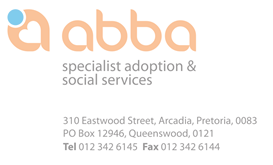 Topic:Detail of organisation making submission:Contact Details:We would like the opportunity to address the committee in person: Names of people that wish to appear before the committee:Yours SincerelyRene FerreiraIntroduction The submission is made on behalf of t Abba Specialist Adoptions & Social Services. Playing in active role in the adoption community and being part of the National Adoption Coalition, we have a mandate to be a collective voice of the adoption community. If you speak to anyone in the community about adoption, the immediate response tends to be that they have heard that the process is long and difficult. While we acknowledge the need for a rigorous process to be in place to ensure that the permanent placement of a child is done with the utmost of care, we find that there are many “road blocks” along the way which could be eliminated. Slow bureaucratic processes rob a child of the window of opportunity that exists in the first 1000 days of life, to establish the foundation of their physical, emotional, and psychological wellbeing that has an impact into adulthood. By creating more accountability in the system for time frames and prioritising children being placed into a family environment as soon as possible, we can minimise the trauma experienced by adopted children. ContextSection 28(1) (b) of the South African constitution states that every child has the right to parental care or to appropriate alternative care when removed from the family environment. It is clear that the preferred form of care for a child is by parents or family members. Not all children will benefit from adoptions and the Children’s Act and relevant policy stipulates when a child would be adoptable and indicates that there should be a process to determine if a child could be placed in the care of family before the child could be considered for adoption. However family care is not always possible for all children. Adoption is a key service to be considered for a child who does not have the prospects of permanent care by his or her biological parents and or family.In South Africa, the Children’s Act (38 of 2005) and the Adoption Policy Framework and Strategy (DSD, 2010a) prioritises adoptions as a preferred form of permanent alternative care for young adoptable children in line with the United Nations Convention on the Rights of the Child and the African Charter on the Rights and Welfare of the Child.The purpose of adoption is to protect children and to promote the goals of permanency by providing stable permanent alternative family care. The emphasis is on the fact that children have a right to grow up in permanent and stable families, and that adoption should be based on the child’s best interest and rights. Adoption is particular evidenced to be the best option for children who have been abandoned and who have no family or kin network to provide care. The number of children that could potentially benefit from adoptions appears to be increasing. While there are no formal abandonment statistics(https://www.dailymaverick.co.za/opinionista/2020-10-21-the-truth-behind-sas-shocking-child-abandonment-statistics/), anecdotal reports and figures from Baby Homes show an increase in the number of children who have been abandoned without any indication of family relationships and would therefore be in need of permanent unrelated  family care. Despite this, adoption numbers remain relatively low when compared to other forms of alternative care, and sadly the numbers show a consistent decline. During the 2010/11 financial year there were 2436 adoptions registered in SA, compared to only 1186 registered during the 2017/18 financial year. These numbers are inclusive of the number of related or family adoptions.The Table below provides statistics of children by care placement arrangement for 2017, 2018 and 2019. This information confirms the low number of adoptions compared to other forms of care.Children according to childcare placement, 2012, 2017/18 & 2019Source: De Vries (2019); Flash report: Amendment Bill (2019) Draft White Paper for Social Development (2019)According to research, the decline in the adoption rate can be contributed to various factors, including: Shortage of social workers and available adoptive parents to meet the increasing pool of children in need of adoption. Poor understanding of the need for and benefits of adoption, and a lack of understanding of when adoption should be considered as the most appropriate form of care.Inconsistencies in legal processes, systemic or procedural delays and a lack of specialised training of stakeholders and cultural and social obstacles. There is also no additional financial support or adoption grant for adoptive parents, as is the case with foster care. Adoptive parents could potentially access the Child Support Grant if they pass the means test because they have an income lower than R4500/month if single or R9000 if a couple, at R440 per child per month, the quantum of the Child Support Grant is less than half of the Foster Care Grant which is currently R1040 per child per month.Although adoption is positioned as an integrated part of child protection, it can be set apart from other forms of alternative care based on four distinctive characteristics, namely: Adoption involves making a permanent decision regarding a child.  An adoptable child is not necessarily a child “in need of care” as a consequence of a child’s parents consenting to his or her adoption. The provisions relating to “a child in need of care” are therefore not an automatic consequence of a child’s parents consenting to his or her adoption. It is also important to keep in mind that not all the different types of adoptions, like step-parent and family adoptions involve children that are in need of care and protection. Unlike foster care and general child protection, adoption is a specialised area in the field of childcare and protection according to the Social Service Professions Act (110 of 1978). The Children’s Act (38 of 2005), the Children’s Second Amendment Act (18 of 2016) and the Social Service Professions Act prescribe who may legally provide adoption services. Adoption services may ONLY be provided by:Accredited adoption social workers in private practice who have a speciality in adoption services and are registered in terms of the Social Services Professions Act, 1978 (Act No.110 of 1978) to render adoption services.  Designated and accredited Child Protection organisations (“DCPO’s”).Social Workers in the employment of the Department of Social Development(“DSD”) who have a speciality in adoption services and are registered in terms of the Social Services Professions Act, 1978 (Act No.110 of 1978) to render adoption services.  The Children’s Act (Act 38 of 2005) prescribes consideration and professional fees in relation to adoption.The Children’s Act currently provides processes and procedures for both National and Intercountry adoptions aimed at ensuring that adoptions take place in a manner that protect the rights of the child. In view of the important role that adoptions can play in providing permanent family care, it is crucial that the Children’s Act and the manner in which we regulate adoption, should safeguard the rights of the child without being too restrictive and as such creating barriers for children to be placed in an expedient manner with forever loving and stables families.The Children’s Amendment Bill proposes significant changes to some of the key sections dealing with adoptions.  Not only do these proposed amendments raise concerns, but they also fail to address some key problems with the adoption process in South Africa that is resulting in such small numbers of adoptions. It is the experience of many that in more recent years procedural delays have been the major factor impacting the low number of adoptions that are being recorded annually.  With efficient implementation of prescribed processes in accordance with minimum norms and standards, an average adoption process should take approximately 9-12 months to finalise.  Yet in recent years the average time to complete the adoption process has increased to an estimated period of 12 to 24 months. The serious delays that are being experienced and problems with the process can be summarised as follows:Delays with the statutory placement of children into the care of adoptive families: Child Protection organisations need to apply for the variation of the child’s placement through regional DSD canalisation panels. Most children are already older than 6 months at this stage and have been placed in temporary safe care pending their placement with the prospective adoptive family. These orders are needed to move the child into the legal care of the adoptive family, but due to procedural challenges, Provincial and Regional inconsistencies and delays, this process can take months to complete, resulting in children remaining in institutional care even though they have a screened fit and proper adoptive family waiting for the placement. Section 239(1) (d) of the Children’s Act (38 of 2005) requires the Head of the Department of the Provincial Department of Social Development to provide letter of recommendations to the Court regarding each prospective adoption. Neither the Act nor Regulations provide for a specific timeframe in which this letter must be issued, although according to the National DSD Standard Operations Procedures the letter should be issued within 7 days after the recommendation has been made. This function is delegated in most Provinces and currently in some Provinces this process can take up to 6 months. This also blocks the movement of the child into the care of the adoptive family or delays the legal finalisation of adoptions. Delays in the issuing of Form 30’s by the National Department of Social Development for prospective adoptive parents verifying that their names do not appear on the Child Protection Register (“CPR”). Screening of prospective adoptive parents and the matching of an adoptable child cannot be finalised unless the form 30 has been issued. Huge delays are experienced which impacts on children’s right to family care.A lack of permanency planning for abandoned and adoptable children which leads to abandoned children and children without permanent family care options remaining in Institutions for years, rather than being considered for adoption. Child & Youth Care Centres often report being overfull and children are deprived of placement into permanent alternative care.Infringement on the rights of birth mothers and fathers when they choose to place a child up for adoption. This infringement includes unlawful interference in their decisions; and forcing adoption social workers to inform the parents of birth mothers of the pregnancy, birth and adoption of their children, even where birth mothers have chosen to keep this decision private from their parents.This submission aims to provide factual information and guiding considerations pertaining to the key issues identified. The key issues requiring legislative reform, and which will be addressed in this submission relate to:1. Prevention of improper financial gain and regulating of professional fees       2. Addressing who may provide adoption services and consistent reference in this regard 3. Prevention of procedural delays and ensuring that adoptable children’s placement into family care is done in an    expedient manner.The submissions will be structured as follows in relation to each of the key issues identified above: Areas of ConcernSupporting ArgumentsSubmissions2.  Prevention of improper financial gain and regulating of professional fees 2.1. Section 249: No consideration in respect of adoptions:The section providing for certain professional fees to be charged for adoptions has been highlighted and allegations have been made about adoptions being used for trafficking or that exorbitant fees are being charged. Very little evidence has been provided or made public in this regard. In addition, there are very stringent legal requirements and procedures for adoptions and the service is subject to ongoing monitoring and evaluation from DSD and the Courts. Any concerns should be addressed by adequate monitoring and evaluation and the appropriate response to cases of trafficking should be initiating criminal proceedings and in case of charging exorbitant fees and unethical practices it should result in professional sanctions. Most accredited DCPO’s charge a nominal adoption fee based on this provision. The income derived from these fees enables DCPO’s to employ (and retain) experienced social workers, and to cover general operating costs. Although the State pays partial subsidies for the rendering of child protection services, not all DCPO’s that are accredited to provide adoption service receive a subsidy for rendering child protection and adoption services. Accredited adoption social workers in private practice do not get any subsidies and must cover their costs and be remunerated for their professional time through charging of fees. Adoption fees are also already regulated and capped for DCPO’s and intercountry adoptions. According to the Children’s Act (38 of 2005) no person may- “give or receive, or agree to give or receive, any consideration, in cash or in kind, for the adoption of a child; or  induce a person to give up a child for adoption in terms of Chapter 15 or Chapter 16”.The following categories are however exempted from this prohibition: the biological mother of a child receiving compensation for reasonable expenses incurred for medical care and or counselling, a lawyer, psychologist or other professional person receiving fees and expenses for services provided in connection with an adoption; the Central Authority of the Republic contemplated in section 257 receiving prescribed fees; a child protection organisation accredited in terms of section 251 to provide adoption services, receiving the prescribed fees; a child protection organisation accredited to provide inter-country services receiving the prescribed fees; an organ of state; orAny other prescribed persons.It is further regulated through Regulation 107 of the Act which sets fees for professional services rendered by DCPO’s in an adoption. According to Section 249 and Regulation 107 a prohibition is placed on receiving consideration in respect of an adoption or inducing a person to give a child up for adoption. It does however allow for the mentioned categories of professionals to charge for expenses and services. This section is an important safeguard in ensuring that improper financial gain in relation to the adoption of a child is prevented.The draft Children’s Act Amendment Bill (“CAB”) gazetted for comment on 29 October 2018 proposed to remove the provision that exempted those in categories (b) to (g) from this prohibition. According to that proposal it would have, consequently, been illegal for ANYONE to receive fees for professional services rendered in respect of an adoption or to be reimbursed for any expenses incurred in connection with an adoption.  Accredited Child Protection Organizations, accredited adoption social workers, lawyers, psychologist and all other professionals would no longer be able to charge for any expert or specialist service rendered to adoptable children and or adoptive families, not even for reimbursement of travelling expenses, medical testing etc.The rationale provided by the Department for this proposed amendment in the 2019 Memorandum of Objects attached to the Children’s Amendment Bill was:A perception that the issues of fees created challenges where the best interest of children were compromised because not enough efforts are made to retain children within their families of origin.To make adoptions more accessible.To prevent commodification of children.Adoptions should be the same as other forms of alternative care, and there are no differences justifying inclusion of professional fees in the Children’s Act.Not to prohibit charging of professional fees by social workers, lawyers, psychologist and other professionals in private practice. Rather it aimed to remove the regulating of fees by such professionals from the Children’s Act, suggesting regulating of fees by respective professional councils. This point was perceived to be in contradiction with the proposed amendment, since the deletions resulted in section 249 prohibiting the charging of fees by professionals.The Bill was gazetted for comments at the end of 2018. NACSA did not support the proposed amendment which expressly prohibited anyone from charging for provision of adoption services. A submission was done proposing that professional fees charged by accredited adoption social workers and organisations should be allowed , supporting that it be regulated as provided for by the Children’s Act (38 of 2005). The motivation for that submission being:This previous proposed amendment would have seriously limited the number of children that could find permanency through legal adoption placements. The potential consequence would have been that DCPO’s and adoption social workers and other professional practitioners who are at present mainly responsible for services in this area of child protection would have been disempowered, and the majority would not have been able to continue to render these services.This proposal would not have made adoption services more accessible to all, which was one of the rationales provided for the proposed deletion.  It is our position that it would makes adoption services more restrictive and less accessible since the majority of the current service providers would be dispositioned and cut off from rendering these services due to potential financial sustainability challenges. People’s right to choose to pay for services would have also been removed.  We support the inclusion of social workers in the employ of DSD who will be able to offer these services without charging a professional fee.  However, people should have the right to choose their service provider.  Nor should adoption become the primary burden of the state. There is a wide range of different types of adoptions and in certain instances there is the need for specialist adoption social worker service providers and allied professionals, which may include lawyers, psychologists and medical practitioners. The previous proposed amendment would have prohibited those service providers from charging their fees too, which would not serve the interest of the children.  It is in fact quite impractical because it would restrict services which the court may need in making a decision about an adoption.The competency, expertise and capacity that experienced adoption social workers and other professionals bring to the sector will be lost to a large extent. This will have a negative impact on the sector and we foresee that the current challenges and delays experienced in the system will in fact intensify. Lastly, on average, a national adoption costs between R11,000 and R13,000 to complete and that organisations charge adoption fees on an income-dependent sliding scale, ranging between R1,500 (for adoptive parents earning less that R5,000 per month) to R23,000, as the upper threshold for those earning above R30,000 per month. Fees drop even further when organisations get partial government subsidies. Adoptions are free to those who can’t pay and on average cost between R9,000 and R12,000. Should there be any issues regarding unreasonable fees that are charged in relation to an adoption, there are mechanisms in place via the Council, DSD and courts to monitor, regulate and to take corrective action. These should be implemented.The tabled Children’s Amendment Bill dated 26 August 2020, now seeks to delete section 249 in its entirety. According to the Memorandum on the objects of the Children’s Amendment Bill 2020, this amendment is intended to delete reference to all fees that may be charged for adoptions.The deletion of section 249 addresses concerns about a prohibition on fees. During consultations with the Department the rationale for the proposed deletion of section 249 was discussed and it was confirmed that the Children’s Act is not necessarily the appropriate vehicle for regulating fees for adoption services, and that it would be more appropriate for the respective professional councils to do this regulation. The sector does not oppose charges for professional services being regulated elsewhere, but it has some concerns about the removal of the provisions in its entirety, since it could result in unintended consequences, potentially allowing for the exploitation of mothers and children.The problem with the proposal is that it could effectively open the door for unscrupulous individuals to profit from adoption. The Act, at present, expressly provides that “no person may … give or receive, or agree to give or receive, any consideration, in cash or in kind, for the adoption of a child …” There is, accordingly, an absolute prohibition subject to the listed exceptions. If a person contravenes this section, they may be held criminally responsible and if convicted subject to a fine and/or imprisonment (section 305 of the Act). The provision thus dissuades people who do not fall within the exception from becoming involved in adoption, and thereby limits the possibility of exploitation. It should further be cautioned that the proposed regulation of fees by Professional Councils’ could take years given that it can take some years for a professional body to finalise a new code or regulation.  Should the tabled Bill repeal Section 249 in its entirety, this would in effect leave the space unregulated for some time.Submission: 2.2.  	Section 259(3) (a): Accreditation to provide intercountry adoption services and receiving prescribed feesThe Hague Convention on Intercountry Adoptions (“HCCH”) which South Africa has acceded to recognises that intercountry adoption offers a permanent family to a child for whom a suitable family could not be found in a country of origin. 
Intercountry adoption has become a well-accepted legal placement option for adoptable children that could not be placed in permanent family care in their country of birth. According to the Register on Adoptable Children (“RACAP”) an estimated 350 children, at any given time, are not matched with fit and proper national adoptive parents and therefore should be eligible to benefit from intercountry adoptions (DSD, 2017). It is also worth mentioning that feedback from accredited organisations suggests that children presenting with specific special needs and older children are rarely adopted nationally, but often find adoptive parent’s through intercountry adoptions. “CYCCs report a disproportionally high number of disabled children, 30%, which is about three times the national average.  For these children, family care would provide an opportunity for a better life.” The number of children placed for intercountry adoptions from SA also remains low and for the year 2017/18 a total of 152 intercountry adoptions were recorded.
Intercountry adoptions are facilitated and monitored within approved working agreements between SA Central Authority and 15 countries, Canada, Denmark, Finland, Germany, Netherlands, Norway, Sweden, Austria, Luxembourg, Belgium, USA, UK, France, Australia, and Ireland. The only sending country (a country that sends children to South Africa for adoption) is India.Only 10 DCPO’s in SA are accredited to render intercountry adoptions. The operations of these organisations are subject to stringent monitoring and evaluation by DSD and the South African Central Authority (“SACA”). In accordance with established SACA approved working agreements, these organisations may receive professional fees which are prescribed and regulated by the HCCH and the Children’s Act and which has been capped at anamount of R35 000 by SACA in 2012. The strict regulations of these operations are further underscored by the fact that every intercountry adoption requires written approval from SACA prior to being proposed, therefore leaving very little room for illicit practices as is often being alleged.The concern that is raised here is that the Amendment Act proposes to delete subsection (3) therefore no longer making provision for the regulating of DCPO’s to receive professional fees for services rendered in relation to an intercountry adoption.The removal of subsection (3) will not result in a prohibition on charging of professional fees by said organisation, rather it will only delete reference to charging of fees in the Children’s Act. The Hague convention on intercountry adoptions in Article 2 allows for the payment of professional services rendered for intercountry adoptions. Organisations have costs that must be met, such as operating costs and salaries. The concern here is similar to concerns about deletion of Section 249, since if this is not regulated it could open the door for potential abuse. The costs of intercountry adoptions should continue to be regulated in accordance with the Hague Convention. The Central Authorities should continue to regulate and monitor fees and ensure that DCPO’s in SA accredited to render intercountry adoption services comply with the principles of non-profit and prevention of improper gain.Submission: 2.3	Addressing who may provide adoption services and consistent reference in this regard 2.3.1   Section 239 (1) (b) & Section 250(1): Definition of an adoption social worker and who may provide adoption servicesAdoptions can be described as legally and ethically complex and are therefore viewed as an area of speciality requiring a high standard of experience and competence from adoption social workers. Adoption requires extensive screening and court procedures because it results in permanent termination of parental rights. Subject to meeting the high standards and requirements of a registered speciality, the inclusion of DSD social workers in the rendering of adoption services was welcomed and supported by the sector. The Children’s Second Amendment Act (18 of 2016) however clearly states that only Social workers in the employ of DSD who have registered a speciality in adoptions, thus meeting specific requirements, may render adoption services. This implies that not all social workers in the employ of DSD will be able to render adoption services and in view of their historical exclusion from rendering specialised adoption services, it is important that only the social workers with speciality registration are utilised to render adoptions services within appropriate mentoring and supervision structures. In view of this it is also not recommended that adoptions become the sole domain of DSD and that an inclusive approach is taken where the experience, competencies and expertise of the existing adoption services providers are still encouraged and supported. It is therefore crucial that in view of the specialised nature of adoptions any reference to persons who may render adoptions services should be consistently aligned to the definition of an adoption social worker in the Act.The definition of adoption social worker, in Section 1 of the Act “adoption social worker” means-A social worker in private practice- who has a speciality in adoption services and is registered in terms of theSocial Service Professions Act, 1978 (Act No. 110 of 1978); and who is accredited in terms of section 251 to provide adoption services; orA social worker in the employ of a child protection organisation which is accredited in terms of section 251 to provide adoption services;  A social worker employed by the Department who has a speciality in adoption services and is registered in terms of the Social Service Professions Act, 1978 (Act No. 110 of 1978)  Proposed Amendments to section 239(1) (b) and section 250(1) deals with who may provide adoption servicesThe concerns are that the following proposed amendments will create confusion since they do not consistently refer to an adoption social worker, and it may provide a loophole to utilise social workers excluded from the definition in rendering of adoption services:The proposed Amendment to Section 239(1) (b) proposes that the section replaces reference to an adoption social worker with “a social worker responsible for adoptions” The definition of adoption social worker in the Act is comprehensive and inclusive of social workers in private practise, DCPO’s and social workers in the employ of the Department with a registered speciality in adoptions, this amendment proposes that adoption social worker as defined by the Act be substituted by a social worker responsible for adoption.This creates confusion on who may render adoption services as defined by the Act. The definition does not refer to a social worker rendering adoption services and the amendment should be aligned with the definition, therefore referring consistently to an adoption social worker.Proposed Amendment to Section 250 which deals with persons allowed to render adoption services seeks to an insertion, subsection (1)(e) A social worker employed by the Department or a Provincial Department of social development who provides adoption services.   This amendment aims to include adoption social workers employed by the Department of Social Development who are currently excluded from this provision. According to the Children’s Second Amendment Act (18 of 2016) social workers in the employment of DSD who have a speciality in adoption services and are registered in terms of the Social Services Professions Act, 1978 (Act No.110 of 1978) may render adoption services.  The proposed amendment refers to a social worker rendering adoption services. In order to be consistent and to avoid confusion, it should refer to an adoption social worker employed by the Department as per the definition in the Act.      Submission:      2.4	Prevention of procedural delays and ensuring that adoptable children’s placement into family care is done in an expedient manner. 2.4.1   Section 239 (1) (d): Application for and Adoption Order & Letter of recommendationSection 239 (1) (d) of the Children’s Act (38 of 2005) calls on the HOD of the Provincial Department of Social Development to provide letter of recommendations to the Court regarding each prospective adoption. Neither the Act nor Regulations provide for a specific timeframe in which this letter must be issued. This area has also been characterised by various cases of litigation due to delays caused through this process which causes serious delays in children’s right to placement in permanent family care. Most recently the High Court judgement (NACSA v HOD, Department of Social development and others, KZN)  handed down declared that the current process followed in respect of consideration section 239 applications, is infringing various constitutional rights of the adoptable children, the birthparents and prospective adoptive parents. It also provided for tight timelines for the DSD to process adoptions within 30 days. Most provinces make use of adoption panels to consider the s239 (1) (d) applications. The panels should function in accordance with the SOP developed by the Department. The existing guidelines aim to address the purpose, functions and objectives of the panels. Despite guideline stipulations there are huge differences in how these panels operate and function. We acknowledge that the role of the DSD is of critical importance in the care of children, especially those vulnerable children removed from their families, and are not opposing their involvement in recommending the adoption of a child. However, it is crucial that the process should not unnecessarily delay the placement of children in adoptions. As a result of the delays until the court order is given, children are often not yet placed in permanent care with their adopted family, and are unable to start building lifelong relationships. In many instances these children are in baby homes and Child and Youth Care Centres. Due to the crucial period in the life of a child, delays can cause actual harm, including the future ability to bond, study and even secure employment as research has revealed. Other more specific harms occur too due to these delays. For instance, a premature and gravely ill baby, although in the care of prospective adoptive parents, cannot be placed on medical aid until the adoption is finalised. This delay compromises care and is potentially life threatening.		Submission:2.5 Children in need of care and protection - Section150 (1) (a)Section 150(1) (a) defines when an orphaned or abandoned child will be considered by social workers and the court to be “in need of care and protection” and therefore able to be placed in foster care, receive supervision and a foster care grant. For this reason it is considered the ‘gateway’ clause for foster care.  Section 150(1) (a) currently reads as follows:‘150(1) A child is in need of care and protection if, the child -has been abandoned or orphaned and does not have the ability to support himself or herself and such inability is readily apparent;’This wording means that all orphaned and abandoned children in the care of relatives should be considered in need of care and protection because no child is able to support him or herself. The proviso in section 150(1) (a) therefore does not help to clarify which orphaned or abandoned children need care and protection. It has been agreed by civil society and the Department of Social Development that orphaned or abandoned children who are in the care of family members, should not automatically be considered to be children in need of statutory care and protection. The Amendment Bill therefore proposes to change section 150(1) (a) as follows:‘150(1) A child is in need of care and protection if, the child -has been abandoned or orphaned and [does not have the ability to support himself or herself and such inability is readily apparent]; has no parent, guardian, family member or care-giver who is able and suitable to care for that child;’This wording makes it clear that abandoned or orphaned children who are in the care of the other parent, a legal guardian, family member or caregiver are not in need of care and protection, unless that current caregiver is not able or suitable. We support the intention behind this amendment. We believe that this amendment, combined with an adequate replacement grant in the form of the CSG Top-Up, will reduce the number of children referred to the foster care system. This will reduce the high foster caseload being borne by social workers and courts and free them up to provide better quality protection and care services to children who have been abused, neglected or exploited (orphans and non-orphans). However, we have two concerns to be raised. Firstly, we are concerned that the amendment goes too far because it implies that even babies abandoned on the side of the road may be excluded from the protection of section 150(1) (a). We would recommend that only children who are already in the care of a family member should be excluded, and not children who may have a suitable and able caregiver that is yet to be located and approached. With the wide ambit of the proposed wording, there is a danger that children found abandoned or orphaned will be placed in temporary safe care for long periods of time while a family member is being located and persuaded to take the child.  Or they could be placed informally by social workers with a distant relative that they do not know and there will be no trace of the child in the system or follow up support or supervision. There is a substantial difference from a child rights perspective between an existing caregiver that the child knows and is attached to and has already bonded with, versus a new caregiver that the child has no bond with. Therefore if a previously uninvolved and relatively unknown distant relative is found in another province and they indicate they are able to care for a child that has been recently orphaned, that placement should be a foster care placement to enable the state to supervise and monitor the placement for the first two years. If the child and relative are both happy with the arrangement, it could be converted to guardianship after the first two years. We therefore recommend that s150(1) (a) be worded slightly differently to focus on the question of whether or not the child is already in the care of a family member and not whether they ‘have’ such a family member:Secondly, we recommend that the words ‘suitable and able’ be removed because they are unnecessary. The Act already covers situations where a child’s caregiver is not suitable or able to care for the child in the other sub-sections in section 150(1). For example, if a child is found by a social worker to be in the care of a relative and the social worker finds that the relative is not suitable or able to care for the child because the relative is addicted to drugs, the social worker would need to open a child protection inquiry based on one of the other grounds listed in section 150(1) eg. ‘(f)the child lives in or is exposed to circumstances which may seriously harm that child’s physical, mental or social well-being;’ or ‘(h) the child is in a state of physical or mental neglect; 2.6 Section 46 & 156  Submission:Conclusion“The SA Constitution in Section 28(2) states that a child’s best interests must be of paramount importance in any decision concerning the child.   The National Adoption Coalition believes that every child has the right to permanent family care and that adoption is the best form of care when family care is not available.  Every day spent in an institution, no matter how well run, is one day too many in the life of a child whose optimal long term mental and emotional development is so impacted by the nurturing attachment figures in their lives. With the covid pandemic and the increased burden of poverty and gender based violence, both of which are linked to the abandonment of children, the country faces a challenge.  More children without obvious family connections will be in need of care and protection. The National Adoption Coalition of South Africa believes that adoption is the primary choice of placement for these abandoned children. Streamlining the adoption processes will minimise cost to the state, as children in institutional or foster care are the state’s responsibility and many are lingering in institutions when there are families ready to care for them. Any process that responsibly facilitates the movement of children out of state funded care will increase budget available for services in other areas.While legislation is imperative to ensure children are safe and that any new placements have been thoroughly screened and vetted, the bureaucratic delays that impede adoption at every step of the process need to be minimised. Legislation needs to ensure that the parties involved in facilitating adoptions are held accountable so that children can be placed into their family as soon as possible. The goal of legislative changes should be upholding children’s best interests, facilitating permanent family care and allowing children to be placed in that care as early as possible, specifically in the first thousand days of life to optimise attachment and the child’s ongoing physical, emotional and social development.  This is especially true in instances where children have experienced the trauma of abandonment.The following additional people/ organisations also support our submissionDate:26 November 2020Topic or Bill:Children’s Amendment Bill [B18-2020]Name of Committee:Portfolio Committee, Social DevelopmentFirst and SurnameRene FerreiraIf you have been nominated to represent an organizationName of organization (if nominated to represent an organisation)Abba Specialist Adoption & Social Services (Abba)Your position in the organizationChief Executive DirectorAims of the organizationAbba is a designated Child Protection organization with a National presence. We operate in four Provinces.Preventing/Minimizing abandonment, abuse and neglect of young children who are in need of care and protection in terms of the Children’s Act 38 of 2005 by providing accessible services to birth-parents, especially women  facing an unwanted/ crisis pregnancyChild Protection ServicesServices to Adoptive parentsAbba offers comprehensive services to adoptive parents, ever mindful that it is much more than a legal process, but one through which to create or extend a family. The services include adequate counselling and information sharing on the commitment that needs to be made as well as its implications.Training and Development on Adoption, child projection services to selected relevant professional in the adoption’s community.Education and awareness creation to larger community.How many people belong to the organization:Not member organization.Postal Address:P O Box 12946, Queenswood, 0121                      Street Address:310 Eastwood Street, Arcadia, PretoriaProvince:NationalTel No:012 342 6145Cell No:O82 940 1035Fax:012 342 6144E-Mail:rene@abbaadoptions.co.zaYes×NameRoleRene FerreiraOperations Director Chief Executive DirectorNumber of children in foster care 2019Estimated number of children in residential care facilities 2018Number of adoptions registered in SA 2017/2018 386 01921 0001 186(Most recent statistics requested from the Department of Social Development but not yet made available)Clause Commented onProposalMotivationSection 249No consideration in respect of adoptions1. Instead of deleting the section 2492. Amendment of subsection (2)(c), (d) and (e) by deleting the words: “Receiving the prescribed fees”.3. Amendment of subsection (d) by including:“a child protection organization or an adoption social worker in private practice accredited in terms of section 251 to provide adoption services”Removal of section 249 in its entirety will not be recommended since it could allow for criminal exploitation.By deletion of the words “receiving the prescribed fees” the objective aimed at removing the regulating professional fees for adoption services from the Children’s Act will be achieved, since it will not place a complete prohibition on the charging of fees. Professional fees charged will however still be regulated by the relevant respective professional bodies and councils as per the Memorandum of objects to the Amendment.Insertion of an adoption social worker in private practise under subsection (3) (d) will extend the list of those exempted from the no consideration clause to adoption social workers in private practise.Clause Commented onProposalMotivationSection 259(3)(a) Reinstating subsection (3)(a) and amending subsection (3)(a) by deleting the words:“Receiving the prescribed fees”To ensure that it is aligned to proposed amendments to Section 249The Hague convention on intercountry adoptions in Article 2 allows for the payment of professional services rendered for intercountry adoptions. NACSA’s proposal will ensure that the Children’s Act is aligned to the Hague Convention on intercountry adoptions, and it will address the need to remove the prescribing of fees from the Children’s Act, which is in line with the Departments proposal.Fees charged by organisations accredited for intercountry adoptions should continue to be regulated by the South African Central Authority. Clause Commented onProposalMotivationSection 239(1)(b)Section 239That Section 239(1)(b) remain unchanged"(b) be accompanied by a report, in the prescribed format, by an adoption social workerThe definition of adoption social worker in the Act is comprehensive and inclusive of social workers in private practice, DCPO’s and social workers in the employ of the Department. This amendment proposes that adoption social worker as defined by the Act be substituted by” a social worker responsible for adoption.”This creates confusion on who may render adoption services as defined by the Act.The definition does not refer to a social worker rendering adoption services and the amendment should be aligned with the definition, therefore referring consistently to an “adoption social worker.”Clause Commented onProposalMotivationSection 250(1)Only certain persons allowed to provide adoption servicesAmendment of section 250 by insertion in subsection (1) after paragraph (d) of the following paragraph:"(e) a social worker employed by the Department who has a speciality in adoption services and is registered in terms of theSocial Service Professions Act, 1978 (Act No. 110 of 1978)  The proposed amendment refers to a social worker rendering adoption services. In order to be consistent and to avoid confusion, it should refer to an adoption social worker employed by the Department as per the definition in the ActClause Commented onProposalMotivationSection 239 (1)(d)s239(1)(d) be accompanied by a letter by the provincial head of social development [recommending] confirming compliance with the requirements in terms of this Act regarding the adoption of the child:(1) Provided that when the provincial head does not issue the letter within 30 days of it being requested, the provincial head must report the reason for such failure to the children’s court within 14 days from the date on which the letter was due; and(2) if the provincial head fails to provide the report required in subsection (1), the letter may be dispensed with;Huge delays in adoption process are being created due to failure on the part of some Provincial DSD offices when it comes to issuing section 239 letters of recommendation. These delays in many instances prevented adoptions form proceeding by the Departments failure to make a decision within a reasonable timeframe and preventing the Children’s Court from considering the adoptions. In some provinces this process can take up to months contravening the policy which states that the letter of recommendation should be issued within seven (7) working days after the panel meeting. The proposal for the amendment of this section will help to resolve the delays experienced in getting these letters and it will then comply with the current case law that the letter may be dispensed with due to unreasonable delay to deliver.It will further address the purpose of the s239 (1) d) clause, which is to assess legal compliance with the requirements of the Act.Clause Commented onProposalMotivationChildren in need of care and protection - s150(1)(a)‘150(1) A child is in need of care and protection if, the child -(a)	has been abandoned or orphaned and is not in the care of a family member as defined in section 1;”In view of the importance of placing an abandoned baby into permanent family care within the shortest timeframe possible, it is preferable that only children who are already in the care of a family member should be excluded, and not children who may have a suitable and able caregiver that is yet to be located and approached. With the wide ambit of the proposed wording, there is a danger that children found abandoned or orphaned will be placed in temporary safe care for long periods of time while a family member is being located and persuaded to take the child.  Or they could be placed informally by social workers with a distant relative that they do not know and there will be no trace of the child in the system or follow up support or supervision.Clause Commented onProposalMotivationSection 46 of the principle ActSection 156 (1)( iii)Insertion in subsection(1) after paragraph ( C ) of the following paragraph(cA) an order, in the prescribed form, placing a child in temporary safe care pending an application for the adoption of such child, including with prospective adoptive parents, notwithstanding the provisions of section 167(2)(e) if the child has no parent or caregiver or has a parent or care–giver but that person is unable or unsuitable to care for the child, that the child be placed in-(iii)) temporary safe care, pending application for, and finalisation of, the adoption of the child, which placement may include placement with prospective adoptive parents in appropriate circumstances;In view of the many delays often associated with the finalisation of an adoption, this inclusion will compliment section 156 that allows the placement of a child in temporary safe care pending adoption once the children’s court enquiry concludes the child is adoptable.This will allow that the child can be placed with the adoptive family as soon as possible which is crucial when considering that a window of opportunity exists in the first 1000 days of children’s lives to establish the foundation of their physical, emotional, and psychological wellbeing that has effects into adulthood. By creating more accountability in the system for time frames and prioritising children being placed into a family environment as soon as possible, we can minimise the trauma experienced by adopted children.NameCapacitySAASWIPPProfessional Association (Private Practioners)Door of Hope Child and Youth Care Centre / Baby HomeBotshabeloChild and Youth Care Centre / Baby HomeWandisaChild Protection OrganizationElke DayAdoptive Parent & Adoption Social Worker in Private Practice Angels Baby SanctuaryChild and Youth Care Centre / Baby HomeEngoChild Protection OrganizationRobyn ShepstonePrivate Adoption Social WorkerZoe CohenAdoption SpecialistJewish Community ServicesAccredited Child Protection OrganizationBelinda LamprechtAdoption Support & Adoptive ParentThandi NkomoAdoptive ParentChrista MareeSocial WorkerRonelle FickAdopteeAdoption Coalition of Nelson Mandela MetropoleProvincial Adoption CoalitionMarietjie BezuidenhoutPrivate Adoption Social WorkerProcarePrivate Adoption Social WorkersSanet Viljoen.Interested PartyChild Welfare South AfricaNational Child Welfare OrganizationWillie SapsfordSocial worker Corlia Heystek            Adoptive ParentProfessor Gail FinchamAdoptive ParentJon GeidtAdoptive ParentBrian DayAdoptive ParentIlse FoucheInterested PartyAzura CourtenayInterested PartyGareth Morgan           Interested PartyMichael Wilter Interested PartyJennifer McQuillanInterested PartyJudy HurrieInterested PartyMackenzie, MargaretAdoptive parentVenter, SophiaVolunteer PCCCMD DurbanCPOGrimsley, ZeldeneAdoptive parentEllett, AngiAdoptive parentDouglas-Henry, Denise (Abba Adoptions)Social WorkerMcGregor, RoslynSocial WorkerBreshears, Diana Academic & APSmit, MariliseAdoptive parentSteyn, LelanieVolunteer CYCCWills, NicoleAdoptive parentJacobs, Carien Social WorkerUbubeleAlex clinic- Support to new mothersWe AdoptAdoptive parentKnight, MarietaAdoptee Dwyer, Paula Birth MomCape Town Adoption Support GroupAdoption Support GroupAdoptree -Jenny TanesseAdoptive parent/ Adoption SupportBurnett, Kirsten VolunteerFick , RonelleAdopteeGerrand, PriscillaAcademic (Adoption Research)Kolesky, LisleSocial WorkerMoolman, JuanitaAdoptive parentRobinson, Kelly Academic (Adoption Research)Life Choices BenoniCrisis Pregnancy CentreMatchbox BabiesChild and Youth Care Centre / Baby HomeGeral, David AdopteeMpshe, PulengAdoptive parentHouse of Hope Community Life DevelopmentCrisis Pregnancy CentreHearts Wide OpenAdoption Support NPOAdopt Mom (Mandy Hain)Adoptive parentBlackie, DeeAcademic (Adoption Research)Kruger, Hannes & KarinAdoptive parentThandi NkomoAdoptive parentIthemba LethuChild and Youth Care Centre / Baby HomeChanan54Advocacy GroupItshekeng MogotlheBirth MomAbrahams, Thabitha AdopteeMtyhalela, Belinda Bongiwe Adoptive parentDolamo Thabitha / Kids EmporiumAdoptive ParentKindler, StaceyAdoptee and Birth motherUlutho Orphans and Vulnerable Children TrustCrisis Pregnancy CentrePlight Crisis Pregnancy CentreCrisis Pregnancy CentreChildline GautengNational Crisis LineThusanani Childrens FoundationMedical Support to Children's HomesChild Welfare South AfricaChild Protection OrganisationBethany Pregnancy Crisis ACFLCrisis Pregnancy CentreHotel Hope MinistriesChild and Youth Care Centre / Baby HomeNew BeginningChild and Youth Care Centre / Baby HomeChild & Family Welfare Society, Pinetown-Highway Child Protection OrganisationAfrica Cares for LifeNational Crisis Pregnancy CentreDomino foundationChild and Youth Care Centre / Baby HomeDoor of Hope Children's Missions - Babies & VillageChild and Youth Care Centre / Baby HomeFACT (Dr Louise Aucamp)Social WorkerIkholwa Community ServicesChild and Youth Care Centre / Baby HomeUmephi-AFMChild and Youth Care Centre / Baby HomeTouch Community NetworkCrisis Pregnancy CentreBotshabeloChild and Youth Care Centre / Baby HomeHearts of Hope (Ithemba)Child and Youth Care Centre / Baby HomeRefilwe (El Roy Baby Home)Child and Youth Care Centre / Baby HomeArise Cape TownFamily Support and Adoption SupportIgnite South Africa ACFLCrisis Pregnancy CentreTLC Children's HomeChild and Youth Care Centre / Baby HomeDr Kruger, MarieAdoption Social Worker in Private PracticeHoltzhauzen, MarlizeAdoption Social Worker in Private PracticeNathanson, Joan Adoption Specialist (Retired)van Emmenes, MelanieAdoption Social Worker in Private PracticeFree State Care in Action Provincial Child Protection OrganisationChild Welfare KimberleyChild Protection OrganisationCommerford, Sophia Adoption Social Worker in Private PracticeMunsamy, GlendaAdoption Social Worker in Private PracticeStrydom, Marietjie Adoption Social Worker in Private PracticeChild Welfare JohannesburgChild Protection OrganisationCatholic Women's League Adoption SocietyChild Protection OrganisationEngelbrecht, Elsabe Linda  Adoption Social Worker in Private PracticeKruger, Martha Adoption Social Worker in Private PracticeViljoen, MarliseSocial Worker Van Dyk, AnnemarieAdoption Social Worker in Private PracticeBosman-Sadie, Hester MariaAdoption Social Worker in Private PracticeCMR NorthChild Protection OrganisationWandisa Specialist Adoption and Child ProtectionChild Protection OrganisationCohen, ZoeAdoption Social Worker in Private PracticeHawke, HeatherAdoption Social Worker in Private PracticeACVV PE SuidChild Protection OrganisationCMR Oos/ Gauteng EastChild Protection OrganisationChild Welfare Durban and DistrictChild Protection OrganisationChild Welfare PietermaritzburgChild Protection OrganisationChild Welfare: Richards Bay Family CareChild Protection OrganisationBezuidenhout, Marietjie Adoption Social Worker in Private PracticeVan Zyl, Linda Adoption Social Worker in Private PracticeDay, Elke Adoption Social Worker in Private PracticeMorgenrood, EliseAdoption Social Worker in Private PracticeOrelowitz, JanysAdoption Social Worker in Private PracticeVan der Walt, Dalene Adoption Social Worker in Private PracticeWasserman, SusanAdoption Social Worker in Private PracticeShepstone, RobynAdoption Social Worker in Private PracticeBekker, Dr. GretaAdoption Social Worker in Private PracticeLe Roux, Sunette/ Susanna (Procare)Adoption Social Worker in Private PracticeLoots, Eloise Adoption Social Worker in Private PracticeMalherbe, Wilna Adoption Social Worker in Private PracticeCMR Humansdorp Child Protection OrganisationCMR Port ElizabethChild Protection OrganisationEngo AdoptionsChild Protection OrganisationChild Welfare TshwaneChild Protection OrganisationImpilo Child Protection OrganisationJewish Community Social ServicesChild Protection OrganisationRATA Social ServicesNational Child Protection OrganisationCMD Christian Social Services VryheidChild Protection OrganisationCMR MpumalangaChild Protection OrganisationSAVF DelareyvilleChild Protection OrganisationSAVF North West Provincial OfficeChild Protection OrganisationBadisa -Magdalenahuis Counselling CentreChild Protection OrganisationNORSA Community CareChild Protection OrganisationNational Adoption CoalitionNPOPotgieter, SusanAdoption Social Worker in Private Practice